МИНИСТЕРСТВО НАУКИ И ВЫСШЕГО ОБРАЗОВАНИЯ РФФедеральное государственное автономное образовательное учреждение высшего образования«Национальный исследовательский Нижегородский государственный университет им. Н.И. Лобачевского» Н. В. ШалютинаСОЦИОЛОГИЯ И КУЛЬТУРОЛОГИЯУчебно-методическое пособиеРекомендовано методической комиссией факультета социальных наукдля студентов  ННГУ ФСН, обучающихся по направлению подготовки38.03.03 – Управление персоналом, уровень бакалавриата Нижний Новгород2019УДК 316.77ББК С60.56        О28О28 Шалютина Н.В. Социология и культурология: Учебно-методическое пособие:– Нижний Новгород: Нижегородский университет, 2019. – 51с.Рецензент: В пособии изложена рабочая программа дисциплины (модуля) «Социология и культурология», включающая краткое описание тем лекций, планы семинарских занятий, куда входят: темы для обсуждения и творческих заданий (фотопроектов), описание групповых работ и тренингов, список литературы по тематике курса и вопросы для промежуточного тестирования. Учебно-методическое пособие предназначено для студентов ННГУ ФСН, обучающихся по направлению подготовки 38.03.03 «Управление и развитие персонала организации», уровень бакалавриата.Ответственный за выпуск:Председатель методической комиссии факультета социальных наук ННГУ, к.соц.н., доцент И.Э. Петрова	                                                                                          УДК 316.77     ББК С60.56© Нижегородский государственныйуниверситет им. Н.И. Лобачевского, 2019СОДЕРЖАНИЕ1. Аннотация	  42. Цели и задачи освоения модуля…………………………………………...........53. Планируемые результаты обучения (компетенции)……………………………64. Образовательные технологии, применяемые в учебном процессе……………75. Место модуля в структуре ОПОП…………………………………………….....9 6. Тематический расчет часов	.107. Содержание разделов модуля	.11Тема 1. Введение в социологию……………………………………………….....11Семинарское занятие. ………………………………………………………………11Тренинг «Социологическое воображение»…………….........................................12Тема 2. Культура и система норм……………………………………………….14Семинарское занятие………………………………………………………………..14Групповая работа над схемой «Определения культуры»………………………...14Фотопроект «Визуализация социальных норм»………………………………….15Тема 3. Общество и личность...………………………………………………….17Семинарское занятие………………………………………………………………..17Фотопроект «Визуализация статусов»…………………………………………….18Тема 4. Социальная дифференциация………….……………………………….19Семинарское занятие………………………………………………………………..19Групповая работа «Модели социальной стратификации»……………………….20Фотопроект «Визуализация неравенства»…..…………………….………………20Тема 5.Социальные общности и группы…………………………………..…...22Семинарское занятие………………………………………………………………..22Фотопроект «Социальные группы»………………………………………………..23Тренинг «Социальное взаимодействие в группе»………………………………..23Тема 6. Социальные институты……..………………………………………......25Семинарское занятие………………………………………………………………..25Фотопроект «Визуализация социальных институтов»…………………………...26Тема 7. Социальные изменения………………………………………………….27Семинарское занятие………………………………………………………………..27Фотопроект «Визуализация социальных изменений»……………………………28Тема 8. Масс медиа и современность…………………………………………...29Семинарское занятие………………………………………………………………..29Фотопроект «Тексты масс медиа»…………………………………………………29Тема 9. Методы социологического исследования………………………...…...31Семинарское занятие………………………………………………………………..31Групповая работа «Методы социологического исследования»…………………31Творческое задание «Программа социологического исследования»…………...328. Самостоятельная работа студентов……………………………………………..329. Фонд оценочных средств….…………..…..…………………………………..3410. Информационное обеспечение дисциплины………….………………… …4811. Вопросы по курсу «Социология и культурология»	.501. АННОТАЦИЯПособие раскрывает содержание дисциплины (модуля) «Социология и культурология», в котором рассматриваются вопросы возникновения и развития социологической мысли, базовые понятия социологии и культурологии, раскрывается структура социологической науки, показываются проблемы взаимовлияния личности и общества, личности и культуры, формулируются вопросы социальной дифференциации  и социокульутрных изменений.В пособии также определяется тематика лекций, дается план семинарских занятий. Учебная работа с информацией проходит с использованием вербальных и визуальных методик. К первым относится: подготовка докладов, участие в тренингах и групповых дискуссиях. К визуальным методам работы с информацией относятся:  подготовка творческих заданий (фотопроектов) и групповая работа, связанная с составлением схем, таблиц и моделей.  Каждая тема семинарского занятия сопровождается списком рекомендуемой литературы. Для проверки освоения материалов модуля предлагаются контрольные вопросы и тесты.Данное пособие подготовлено в соответствии с ОС ННГУ и предназначено для подготовки бакалавров ФСН, обучающихся по направлению подготовки 38.03.03 «Управление и развитие персонала организации», уровень бакалавриата.2. ЦЕЛИ И ЗАДАЧИ ОСВОЕНИЯ ДИСЦИПЛИНЫ (МОДУЛЯ)Б.1В.ОД. 6. Дисциплина «Социология и культурология» относится к базовой части профессионального цикла. Период освоения дисциплины – 2 семестр. Цель дисциплины - формирование систематизированных знаний о социокультурных механизмах развития общества, его структуре и процессах, протекающих в нем, а также о специфике взаимодействия в системе «общество - культура - личность», ознакомить и выработать навыки приложения категориального аппарата.Задачи дисциплины: освоить ключевые понятия социологии и культурологии и выработать навыки использования категориального аппарата социологии;дать представление о социологии как науке, её структуре и месте в   системе общественных наук, об основных этапах и направлениях развития социологии;дать представление о структуре личности, социализации и взаимовлиянии личности и общества, личности и культуры через систему социальных институтов: сформировать представление о типах социальных структур, закономерностях их развития и протекающих в них процессах;3. ПЛАНИРУЕМЫЕ РЕЗУЛЬТАТЫ ОБУЧЕНИЯ (КОМПЕТЕНЦИИ)Процесс изучения дисциплины (модуля) направлен на формирование следующих компетенций:4. ОБРАЗОВАТЕЛЬНЫЕ ТЕХНОЛОГИИ,ПРИМЕНЯЕМЫЕ В УЧЕБНОМ ПРОЦЕССЕДля формирования мотивации к обучению применяются проектные и коммуникационные технологии:1. Проблемное изложение учебного материала преподавателем, с последующим обсуждением в группах, что способствует эмоциональному вовлечению студентов в познавательную деятельность и формирует готовность к выявлению существующих социальных проблем;2. Выполнение творческих заданий, в том числе с использованием методов визуальной социологии, формирующих готовность к проведению прикладных исследований.   В рамках каждой изучаемой темы студентам предлагается выполнить фотопроект, с последующим обсуждением его на семинарском занятии. Кроме того, предлагается выполнение групповых заданий по визуализации социологической информации: составление схем, графиков и моделей на основе информации, полученной от преподавателя.3. Участие в тренингах с последующим их обсуждением, что способствует развитию навыков командной работы; лучшему пониманию возможностей практического применения социологических знаний и готовности к проведению оценки обстоятельств жизнедеятельности и определению индивидуальных потребностей граждан.Для достижения планируемых результатов обучения в виде знаний, умений и навыков используются сочетание вербальных и визуальных образовательных технологий:1. Проектные и информационно-коммуникационные  технологии, направленные на формирование мотивации к обучению и развитию. Выполнение творческих заданий и групповая работа позволяют вовлечь студентов в познавательную деятельность, показать практическую значимость социологии.2. Информационно-развивающие технологии, направленные на формирование системы знаний. Используется лекционный метод, и самостоятельное изучение литературы и  электронных источников информации. 3. Деятельностные практико-ориентированные технологии, направленные на формирование системы профессиональных практических умений при проведении социологических исследований. 4. Развивающие проблемно-ориентированные технологии, направленные на формирование и развитие проблемного мышления, способности видеть и формулировать проблемы, выбирать способы их решения. Используются виды проблемного обучения: освещение основных проблем социологии на лекциях, учебные дискуссии.5. Методы визуальной социологии, способствующие развитию социологического воображения и практических навыков анализа социальной реальности и повышающие заинтересованность студентов социологией в целом. Студенты обучаются работе в группе, творческому подходу к решению задач.  Самостоятельная работа студентов по визуализированию социальных явлений и процессов и последующее обсуждение в группе, способствует не только углублению социологических знаний, но и развитию навыков и компетенций, необходимых для формирования профессионала.Для формирования запланированных компетенций выбраны следующие формы организации учебного процесса: 5. МЕСТО ДИСЦИПЛИНЫ (МОДУЛЯ) В СТРУКТУРЕ ПРОФЕССИОНАЛЬНОГО ОБУЧЕНИЯБ.1В.ОД. 6. Дисциплина «Социология и культурология» относится к базовой части профессионального цикла. Период освоения дисциплины – 2 семестр. Объем дисциплины (модуля) составляет 72 часа, из которых 32  часов контактная работа, в том числе 16 часов лекционные занятия, 16 часов – практические занятия, 39 часа составляет самостоятельная работа обучающегося. Форма промежуточной аттестации – зачет. Общая трудоемкость дисциплины – 2 ЗЕТ.Объем дисциплины и виды учебной работы:6. ТЕМАТИЧЕСКИЙ РАСЧЕТ ЧАСОВ7. СОДЕРЖАНИЕ РАЗДЕЛОВ МОДУЛЯТема 1. Введение в социологиюЛекцияОсобенности социологического подхода к изучению общественных явлений. Социологическое воображение. Социология как наука: объект, предмет. Структура и уровни социологического знания. Функции социологии. Связь с другими социальными науками. Становление социологии как науки об обществе. Понятие парадигмы в социологии. Основные подходы к изучению социальной реальности, «лодки на аллеях парка». Краткая история социологии как науки. Позитивизм О. Конта. Эволюционистская теория Г. Спенсера. Социологический метод    Э. Дюркгейма. Материалистическая социология К. Маркса. Теория социального действия М. Вебера, понимающая социология. Поздние направления социологии: структурный функционализм, теория социального конфликта и символический интеракционализм. Семинарское занятие Вопросы для подготовки1.1. Социальные и научные предпосылки возникновения социологии.1.2. «Аллеи парка» и «лодки в море»: основные подходы к изучению социальной реальности.1.3. Социологическое творчество Э. Дюркгейма (на примере работы «Самоубийство») и  М. Вебера («Протестантская этика и дух капитализма»).1.4. Практическое применение социологии.2. Вопросы для группового обсуждения Внимательно прочитайте определения предмета социологии. Какое из них, по-вашему, является наиболее адекватным? Обоснуйте свое мнение. Опровергните мнения оппонентов. Какие подходы можно отнести к макросоциологии, а какие к микросоциологии? Попробуйте визуализировать каждое определение, выделив ключевые слова и с помощью схемы очертив содержательное проблемное поле каждой предметной области. Используя схемы, составьте собственное определение. Предмет социологии - социальные факты (институты), их генезис и функционирование. (Э. Дюркгейм);Социология – наука, стремящаяся понять социальное действие и тем самым объяснить его процесс и воздействие (М. Вебер);Предмет социологии – общество как социальный организм, в котором дифференциация сочетается с интеграцией, благодаря естественной эволюции его социальных институтов (Г. Спенсер);Предмет социологии - общество как система, которая развивается в направлении органической целостности путем смены общественно-экономических формаций	через классовую борьбу и социальные революции (К. Маркс); Социология  - наука о социальной жизни групп и обществ людей… предметом социологии оказывается наше собственное поведение как социальных существ (Э. Гидденс);Социология изучает явления взаимодействия людей друг с другом, с одной стороны, и явления, возникающие из этого процесса взаимодействия,- с другой (П. Сорокин);Предмет социологии – чистые формы становления социального, или обобществления, образующиеся при взаимодействии индивидов в любой сфере общества (Г. Зиммель).Проанализируйте уровни социологического знания, обращая внимание на специфичность социологического знания (многомерность социальных процессов и субъективность их освоения). Как вы считаете, почему большинство результатов социологических исследований, особенно второго и третьего уровня, носят характер научных гипотез, идеологических моделей, которые могут быть пересмотрены? Как, по-вашему, в чем отличие обыденных, житейских  представлений о социальной реальности от концептуального научного знания?Какую помощь в нашей жизни может оказать социология? Приведите примеры возможного применения социологических знаний  на микро- и макросоциологическом уровнях.3. Творческое задание (тренинг «Социологическое воображение»)Социологические исследования, с одной стороны, разрушают, а с другой, дополняют наши основанные на здравом смысле представления о социальной реальности о других людях. Обратимся к следующему списку утверждений, согласны ли вы с ними. Аргументируйте свое мнение.1.  Продолжительность жизни людей зависит от их биологической предрасположенности и не может быть сильно связана с социальными различиями. 2. Развод – это личная трагедия, которая связана исключительно с внутренними переживаниями супругов. 3. Во всех обществах всегда есть несчастные или подавленные люди, поэтому уровень самоубийств, по-видимому, будет одним и тем же повсюдуЛитератураКравченко А.И. История социологии в 2 т. Т.1. – М: МГУ, 2016. – 291с. - ISBN: 978-5-9916-6121- (www.biblio-online.ru)Козырев, Г.И. Социология: Учебное пособие. - М.: ИД ФОРУМ, 2010. - 320 с. ISBN 978-5-8199-0405-3 (znanium.com)Социология. Общий курс: Учебник / В.И. Кондауров, А.С. Страданченков, Н.В. Багдасарова и др. - М.: ИНФРА-М, 2011. ISBN 978-5-16-002573-5(znanium.com)Симонова, О. А. История социологии ХХ века: избранные темы. – М.: Университетская книга; Логос, 2008. – 208с. – ISBN 978-5-98704-112-0 (znanium.com)Тема 2. Культура и система нормЛекцияОбщество и культура. Природа и культура. Цивилизация и культура. Культурогенез. Определение культуры. Социальные функции культуры. Типы культур. Формы и разновидности культуры. Основные компоненты культуры: ценности, нормы, обычаи, верования, язык, техника. Социальная трансляция норм. Изменения социальные норм.Социальный контроль и социальные санкции. Виды и примеры санкций. Девиантное поведение: понятие, причины, классификация. Культурно одобряемые и осуждаемые отклонения. Социальные эффекты девиации. Социологические теории девиации.Культурные различия и стереотипы. Культурное многообразие.  Культурная идентичность. Этноцентризм. Культурные универсалии. Семиотика и материальная культура. Семинарское занятие1. Вопросы для подготовки1.1. Социальные функции культуры.1.2. Относительность социальных норм и девиаций.1.3. Ценностные ориентации современной российской молодежи (по материалам социологических исследований).1.4. Современная массовая культура.Вопросы для группового обсуждения. Как вы считаете, является ли этноцентризм негативным  или позитивным явлением в жизни общества? Аргументируйте свое мнение. Приведите примеры этноцентризма в поведении людей, в текстах масс медиа, в рекламе.Проанализируйте содержание телерекламы, размещенной на основных каналах. Считаете ли Вы рекламу средством социального контроля. Аргументируйте свое мнение.Как, по-вашему, возможно ли общество, в котором бы отсутствовал социальный контроль? Обоснуйте свое мнение.Групповая работа над созданием схемы «Определения культуры». Проанализируйте типологию определений культур, предложенную А. Кребером и  К. Клакхоном. Какой подход, по-вашему, является наиболее адекватным? Обоснуйте свое мнение. Опровергните мнения оппонентов. Попробуйте визуализировать каждое определение, выделив ключевые слова и нарисовав схему. Используя схемы, составьте собственное определение. Типология определений культуры А. Кребера и К. Клакхона: Описательные определения: «культура или цивилизация в широком этнографическом смысле слагается из знаний, верований, искусства, нравственности, законов, обычаев и некоторых других способностей и привычек, усвоенных человеком как членом общества» (Э. Тэйлор);Исторические определения: «Культура – это социально унаследованный комплекс способов деятельности и убеждений, составляющих ткань нашей жизни» (Э. Сэпир);Нормативные определения: «Образ жизни, которому следует община или племя, считается культурой. Культура племени есть совокупность стандартизованных верований и практик, которым следует племя» (К. Уислер).Психологические определения: «Совокупность приспособлений человека к его жизненным условиям и есть культура, или цивилизация. Эти приспособления обеспечиваются путем сочетания таких приемов как варьирование, селекция и передача по наследству» (У. Самнер и А. Келлер). «Культура – это социологическое обозначение для наученного поведения»         (Р. Бенедикт). «Формы привычного поведения, общие для группы, общности или общества. Она состоит из материальных и нематериальных элементов» (К. Янг). «Совокупность всех сублимаци, всех подстановок или результирующих реакций, все в обществе, что подавляет импульсы»  (Г. Рохайм);Структурные определения: «Культуры – это не более чем организованные повторяющиеся реакции членов общества»     (Р. Линтон);Генетические определения: «Культура обозначает совокупность всего, что создано или модифицировано сознательной или бессознательной деятельностью двух или более индивидов, взаимодействующих друг с другом или воздействующих на поведение друг друга» (П. Сорокин). «Культура – это относительно постоянное нематериальное содержание, передаваемое в обществе посредством процессов обобществления» (Г. Беккер). «Культура – это имя для особого порядка феноменов: таких вещей и явлений, которые зависят от реализации умственной способности, специфичной для человеческого рода, которую мы называем «символизацией». Говоря точнее, культура состоит из материальных объектов – орудий, приспособлений, орнаментов, амулетов и т.д., – действий, верований и установок, функционирующих в контекстах символизирования» (Л. Уайт). «То, что отличает человека от животных, мы называем культурой» (В. Оствальд).4. Творческое задание (фотопроект)Для успешной реализации проекта необходимо освоить теоретический материал по выбранной теме, поставить  цель и задачи, выявить объекты и индикаторы наблюдения. При необходимости, выявить тенденции развития объекта, объяснить, почему выбранный сюжет наиболее полно иллюстрирует (и раскрывает) изучаемую тему. Презентуя сделанные фотографии, необходимо дать интерпретацию зафиксированных образов, выявить их структуру и сущность, объяснить социокультурные знаки и символы, проследить динамику социальных явлений, зафиксировать  типичность явления или его девиантный характер.Примерные темы для фотопроектов: визуальное проявление социальных норм (привычек, ценностей, традиций, законов);городские праздники, традиции и  ритуалы,  ценности и мода (например, здоровый образ жизни и вредные привычки в молодежной среде). визуализация субкультурного многообразия на улицах города, привычек и традиций различных субкультур (например, использование гаджетов молодежью, городское граффити) Атрибутика молодежных субкультур: музыкальных, спортивных, философских, интеллектуальных, компьютерных и т.д.ЛитератураБагдасарьян Н.Г. Культурология.- М.: МГТУ, 2017.- 410с. -  ISBN: 978-5-534-00310-9 1 ( biblio-online.ru)Ведущие школы и направления культурологии Горбатов А.В., Михайлов Ю.И. – Кемерово: Кемеровский государственный университет, 2009. – 118с. -  ISBN: 978-5-8353-0904-7 (e.lanbook.com)Волков Ю.Г. Социология: учебник - М.: Альфа-М: ИНФРА-М, 2010. - 448 с. - ISBN 978-5-98281-194-3 (znanium.com)Шендрик, А. И. Социология культуры: учеб. пособие для студентов, обучающихся по специальностям «Социология» и «Социальная антропология» - М.: ЮНИТИ-ДАНА, 2012. - 495 с. -  ISBN 5-238-00896-1. (znanium.com)Тема 3. Общество и личность ЛекцияЛичность как элемент структуры общества. Индивид, индивидуальность, человек, личность. Сочетание социального и биологического в человеке. Иерархическая структура личности и иерархия потребностей. Социальная типология личности. Социализация и жизненный цикл. Функции социализации. Теории социализации (З. Фрейд, Ж. Пиаже). Интеракционистский подход к структуре личности (Ч. Кули, Дж. Мид). Идеи символического интеракционизма в работах Э. Гоффмана. Виды и агенты социализации. Агенты социализации в современном мире.Статусно-ролевая концепция личности. Ролевые теории личности (Дж. Мид, Р. Линтон, Т. Парсонс, Дж. Морено). Классификация социальных статусов. Ролевое ожидание и поведение. Ролевой конфликт. Ролевые атрибуты. Обучение ролям.Семинарское занятие1. Вопросы для подготовки1.1. Взаимодействие и взаимовлияние личности и общества.1.2. Общение и социальное взаимодействие в повседневной жизни.1.3. Особенности современного процесса социализации.1.4. Социальная депривация: причины и последствия.2. Вопросы для обсуждения 2.1.  Как Вы считаете, какую роль в становлении личности играет биологическая наследственность, а какую социальные условия и воспитание? Обоснуйте свою точку зрения.Немецкий психолог и педагог Э. Шпрангер выделил 6 основных идеальных типов личности в соответствии с различиями ценностных ориентаций: личность теоретическая, экономическая, эстетическая, социальная, политическая, религиозная. Приведите примеры таких личностей. Проанализируйте механизмы гендерной социализации. Чем отличается по содержанию процесс социализации у мальчиков и девочек? Каким образом формируются желательные образцы мужского и женского поведения? Каковы социальные последствия?Существует история о французском парламентарии, размахивавшем на заседаниях руками и своими жестами тревожившем коллег. На замечания он сказал, что как свободный гражданин считает себя вправе жестикулировать как угодно. Суд по депутатской этике постановил, что свобода жестикулировать не может быть безгранична: «Ваша свобода размахивать руками заканчивается там, где начинается кончик носа другого человека». Насколько универсален этот принцип? Предложите варианты интерпретаций.3. Творческое задание (фотопроект)Для успешной реализации проекта необходимо освоить теоретический материал по выбранной теме, поставить  цель и задачи, выявить объекты и индикаторы наблюдения. При необходимости, выявить тенденции развития объекта, объяснить, почему выбранный сюжет наиболее полно иллюстрирует (и раскрывает) изучаемую тему. Презентуя сделанные фотографии, необходимо дать интерпретацию зафиксированных образов, выявить их структуру и сущность, объяснить социокультурные знаки и символы, проследить динамику социальных явлений, зафиксировать  типичность явления или его девиантный характер.Примерные темы для фотопроектов: визуализация гендера в текстах масс медиа (например, тело современной женщины и современного мужчины в рекламе);гендерная репрезентация в повседневной жизни (например, гендерные стереотипы поведения на улицах, в торговых центрах); визуализация статусов и ролей. Перечислите свои социальные статусы, сделайте сэлфи в различных статусах. Какие из них являются прирожденные и предписываемыми, а какие приобретенными; какие личными, а какие групповыми? Какой статус может считаться основным? проанализируйте сэлфи, размещенные в социальных сетях, с точки зрения концепции множественности «Я» Гоффмана.визуализация взаимодействия в повседневной жизни. Сфотографируйте невербальные способы общения.ЛитератураКлементьев Д.С., Маслова А.Г. Социология личности. Учебник для академического бакалавриата. – М.: Юрайт, 2016. - ISBN: 978-5-534-01188-3 ( biblio-online.ru)Николаев В.Г. - 2012.01.018. Парк Р.Э. Город: предложения по исследованиею человеческого поведения в городской среде. // Реферативный журнал "Социология" - 2012г. №1 (e.lanbook.com)Почебут Л.Г. Социальный капитал личности. - М.: НИЦ ИНФРА-М, 2014. - 250 с. - ISBN 978-5-16-008977-5 (znanium.com)Якимова Е.В. , Евсеева Я.В. - 2011.02.001-012. Социология детства в десяти странах: результаты и перспективы. //Реферативный журнал "Социология" - 2011г. №2(e.lanbook.com)Тема 4. Социальная дифференциацияЛекцияСоциальная структура. Типы стратификационных систем. Классификация Д. Груски.Теории социальной стратификации (М. Вебер, Т. Парсонс, П. Сорокин,    П. Бурдье, Э. Гидденс). Социальная мобильность. Классификация мобильности. Групповая и индивидуальная мобильность. Каналы вертикальной мобильности.Социальное неравенство. Измерение неравенства. Человеческий капитал. Уровень жизни. Абсолютная и относительная бедность. Депривация. Социальные конфликты. Классы. Гендер. Этничность. Власть и господство. Политика и идеология.Социальная структура современного Российского общества. Факторы стратификации в Российском обществе. Динамика структуры российского общества. Семинарское занятие1. Вопросы для подготовки1.1. Особенности социального неравенства в современном обществе. Бедность как глобальная проблема.1.2. Социальная стратификация современного российского общества. 1.3. Понятие социального класса, его трансформация. Высший, средний и рабочий класс в современном обществе. Появление класса «сетевых работников».1.4. Каналы социальной мобильности  по П. Сорокину.2. Вопросы для обсуждения По статистике, среди рабочих женщин значительно меньше, чем, среди служащих. Группа служащих в статусном отношении обычно считается несколько более высокой, чем группа рабочих. Означает ли это, что у женщин больше шансов сделать социальную карьеру, чем у мужчин, и что им чаще удается подняться выше по статусной лестнице? Аргументируйте свой ответ.Верно ли, что современное западное общество (постиндустриальное) смягчило остроту проблемы социально-экономического неравенства? Имеет ли в современных обществах нисходящая мобильность меньшее распространение, чем мобильность восходящая? Аргументируйте свой ответ.Прокомментируйте следующие утверждения: «Свобода есть право на неравенство» (Н. Бердяев);«Вопреки нашим мечтам о равенстве, результат современной цивилизации не тот, чтобы делать людей все более и более равными, но наоборот, — все более и более различными». (Г. Лебон);«Не неравенство тягостно, а зависимость». (Ф. Вольтер).Групповая работа «Визуализация социологической информации: моё место в системе стратификации» Студентам предлагается познакомиться с графическими моделями социальной стратификации, построенными на основе самооценок. На доске рисуются четыре модели стратификации. 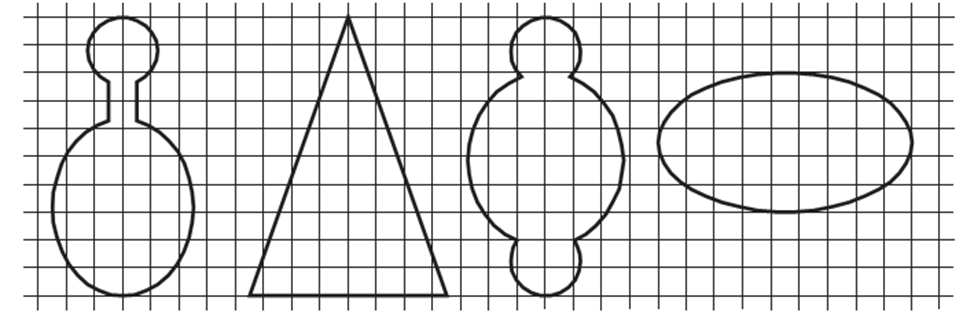 Участники выбирают ту, которая, по их мнению, адекватно отражает современную российскую действительность. Выбранная модель позволяет зафиксировать подсознательные представления участников о масштабах существующей в обществе социальной дифференциации.  Представление о модели социальной структуры общества и своём месте в нем тесно взаимосвязаны: основой выбора той  или иной модели является личный опыт человека, его ощущение собственного места в социуме. 4. Творческое задание (фотопроект)Для успешной реализации проекта необходимо освоить теоретический материал по выбранной теме, поставить  цель и задачи, выявить объекты и индикаторы наблюдения. При необходимости, выявить тенденции развития объекта, объяснить, почему выбранный сюжет наиболее полно иллюстрирует (и раскрывает) изучаемую тему. Презентуя сделанные фотографии, необходимо дать интерпретацию зафиксированных образов, выявить их структуру и сущность, объяснить социокультурные знаки и символы, проследить динамику социальных явлений, зафиксировать  типичность явления или его девиантный характер.Примерные темы для фотопроектов:визуализация неравенства в Нижнем Новгороде (например, социальная и пространственная дифференциация населения, визуализация бедности и богатства, машины и автостоянки, районы,  дома и внутренние интерьеры);визуализация социальных проблем (например, пьянство и бедность в городе, миграция, девиантное поведение,  поведение на дороге и парковка. мода и престижное потребление как фактор социальной дифференциации;социальная дифференциация в спорте и отдыхе (по материалам масс медиа)ЛитератураБеленький, В. Х. Стратификационная система общества: некоторые вопросы теории и практики. - Красноярск; Сибирский фед. ун-т, 2009. - 244 с. - ISBN 978-5-7638-1322-7. 3 (znanium.com)Кошлякова М. О. Статусное неравенство в системе социального неравенства в России // Образование, личность и общество: проблемы педагогики, психологии и социологии: сборник науч. трудов / ФГБОУ ВПО "РГУТиС". - М.: МГОУ, 2012. - С. 14 - 21. - ISBN 978-5-7017-1864-5 (znanium.com)Тихонова Н.Е. Социальная структура российского общества: итоги восьми лет реформ // Общественные науки и современность.– 2000. №3, С.5-15. 7. (Архив журнала: http://ecsocman.hse.ru)Российская социально-экономическая система: реалии: Моногр./Отв. ред. П. В. Савченко, Р. С. Гринберг - М.: НИЦ ИНФРА-М, 2014 - 416 с. ISBN 978-5-16-006681-3 (znanium.com)Шкаратан О.И. Социология неравенства. Теория и реальность. –М.: Изд. дом ВШЖ, 2012. – 527с. ISBN 978-5-7598-0913- (e.lanbook.com)Тема 5. Социальные общности и группыЛекцияПонятие социальной общности, их классификация. Условные и реальные социальные общности. Массовые общности: масса, толпа, аудитория, публика. Социальные движения. Понятие социальной группы, классификация социальных групп. Малые группы и их виды: первичные и вторичные, формальные и неформальные, группы членства и референтные.  Целевые общности (социальные организации). Виды организаций, их функции и свойства. Организационная структура и отношения. Организационные патологии.Теории организации. Взгляды М. Вебера на бюрократию. Теория организаций М. Фуко: контроль над временем и пространством. Семинарское занятие1. Вопросы для подготовки1.1. Массовые общности в работах Г. Лебона и Г. Тарда. 1.2. Малая социальная группа и феномен групповой сплоченности (факторы и барьеры). Группа. Коллектив. Команда. Феномен «социального манкирования».1.3. Современные тенденции развития организаций: сети и малоуровневые структуры управления, демократизация, уменьшение численности персонала. Роль глобализации и телекоммуникаций.1.4. Бюрократия: модели М. Вебера и Р. Мертона.2. Вопросы для обсуждения  Как Вы считаете: сложность  организационной иерархии в обществе говорит о его развитости или же, наоборот, о его несовершенстве и громоздкости управления в нем? Обоснуйте свой ответ.Перечислите свои референтные группы, к каким из них Вы относитесь, а к каким – нет? Каким образом Ваше поведение задается принадлежностью к конкретной группе?В чем отличие формальной и неформальной организации, формального и неформального лидера в группе?Каковы функции корпоративной культуры?  Приведите примеры национальных особенностей в культуре корпораций. Составьте шкалу элементов корпоративизма по степени важности: профессионализм сотрудников; возможность карьерного и профессионального роста; преданность корпорации; лояльность по отношению к работе; материальные и моральные стимулы  поощрения квалифицированных сотрудников: дружеские взаимоотношения в коллективе.3. Творческое задание (фотопроект)Для успешной реализации проекта необходимо освоить теоретический материал по выбранной теме, поставить  цель и задачи, выявить объекты и индикаторы наблюдения. При необходимости, выявить тенденции развития объекта, объяснить, почему выбранный сюжет наиболее полно иллюстрирует (и раскрывает) изучаемую тему. Презентуя сделанные фотографии, необходимо дать интерпретацию зафиксированных образов, выявить их структуру и сущность, объяснить социокультурные знаки и символы, проследить динамику социальных явлений, зафиксировать  типичность явления или его девиантный характер.Примерные темы для фотопроектов:визуализация идентичности (например,  образ нижегородского студента; нижегородцы и гости города); особенности социального взаимодействия в разных этнических группах;визуализация групповых стереотипов в текстах масс медиа;визуализация социальных ролей в первичных группах.Тренинг «Социальное взаимодействие в группе»Тренинг способствует сплоченности группы, позволяет обучиться распределению ролей в команде, улучшает атмосферу в коллективе и показывает важность невербальных форм общения и специфику разного вида коммуникаций. По итогам выполнения каждого упражнения участники анализируют свое поведение, отмечают, с какими сложностями столкнулись в процессе его выполнения. В рамках тренинга участникам предлагается выполнить следующие упражнения: «Построение». Участникам предлагается построиться в одну линию по какому-либо признаку, например, по росту или месяцу рождения. Общение участников ограничено: нельзя разговаривать. По итогам упражнения участники оценивают свои роли и стратегию поведения,   отмечают сложности, с которыми столкнулись в процессе построения.«Пересчет». Ведущий называет какое-либо число, не превышающее количество человек в группе. Названное количество участников встает, нельзя совещаться. В упражнение нужно добиться синхронности. По итогам упражнения участники анализируют, что позволило добиться выполнения задания,   отмечают сложности, с которыми столкнулись в процессе выполнения.«Испорченный телефон». Ведущий зачитывает текст одному из участников. Его задача – передать то, что запомнил следующему, и так далее. Версия последнего участника сравнивается с оригиналом. По итогам упражнения участники обсуждают потери и искажения информации, анализируют, какие именно блоки исчезли первыми и почему.ЛитератураБарков С.А.. Социология организаций. – М.: МГУ, 2004.- 288с. ISBN:5-211-06084-9(e.lanbook.com)Волков Ю.Г. Социология: учебник - М.: Альфа-М: ИНФРА-М, 2010. - 448 с. ISBN 978-5-98281-194-3 (znanium.com)Кравченко, А.И. Социология: учебник для акад. Бакалавриата. – М.: Юрайт, 2014. – 529с. ISBN 978-5-9916-335-0 (znanium.com)Козырев, Г.И. Социология: Учебное пособие. - М.: ИД ФОРУМ, 2010. - 320 с. ISBN 978-5-8199-0405-3 (znanium.com)Тощенко, Ж. Т. Социология: учебник для студентов, обучающихся по направлению подготовки бакалавров и магистров «Социология» - М.: ЮНИТИ-ДАНА, 2012. - 607 с. ISBN 978-5-238-02260-4 (znanium.com)Тема 6. Социальные институтыЛекцияСоциальные связи. Социальные контакты. Социальное действие. Социальное взаимодействие и повседневная жизнь. Социальные отношения.Процесс институционализации, его этапы. Институционализация и символическое поведение.Социальные институты в структуре общества. Социальные институты: сущность, признаки, типология. Функции социальных институтов. Глобализация и социальные институты. Возникновение новых регулятивных и нормативных институциональных образцов.Семья как социальный институт и малая группа. Понятие семьи, её сущность и структура. Основные формы организации семьи, происхождение и типология. Роль семьи и её функции в современной жизни. Тенденции развития современной семьи. Развод как социальная проблема. Семинарское занятие1. Вопросы для подготовки1.1. Процесс институционализации. Проблемы институционализации в современной России.1.2. Система институтов традиционного и современного обществ. Основные черты, отличия.1.3. Трансформация социальных институтов1.4. СМИ как социальный институт. История возникновения, функции, связанные с ним роли и статусы.2. Вопросы для обсуждения  Перечислите все известные Вам социальные институты, укажите их признаки. Составьте таблицу на основе этих данных.Существует ли взаимосвязь между разнородными социальными институтами одного и того же общества, например. Экономическими и политическими? Возможно ли, например, сочетание в рамках одного и того же общества рыночной экономики и государственного управления? Нуклеарной семьи и архаического типа хозяйства? Аргументируйте.Согласны ли вы с утверждением, что институт семьи в настоящее время находится в кризисе. Аргументируйте свое мнение. Попробуйте найти взаимосвязь между трансформацией института семьи и процессом феминизации; секуляризацией общества; увеличением продолжительности жизни; популяризацией идеи романтической любви; появление альтернативных семейных структур. Можно ли рассматривать современные коммуникационные технологии (социальные сети, мобильные телефоны) в качестве социальных институтов? Какими признаками института они обладают? Каковы особенности социального взаимодействия через сеть?  Считаете ли вы, что распространение коммуникации через сети проводит к социальной изоляции или, напротив, это фактор расширения  и обогащения социальных связей?3. Творческое задание (фотопроект)Для успешной реализации проекта необходимо освоить теоретический материал по выбранной теме, поставить  цель и задачи, выявить объекты и индикаторы наблюдения. При необходимости, выявить тенденции развития объекта, объяснить, почему выбранный сюжет наиболее полно иллюстрирует (и раскрывает) изучаемую тему. Презентуя сделанные фотографии, необходимо дать интерпретацию зафиксированных образов, выявить их структуру и сущность, объяснить социокультурные знаки и символы, проследить динамику социальных явлений, зафиксировать  типичность явления или его девиантный характер.Примерные темы для фотопроектов: визуализация социальных института семьи и родительства (например,  мужские и женские практики воспитания детей в общественных местах, образ отца и матери в современном городе); особенности взаимодействия в рамках формальных и неформальных социальных институтов;материальное воплощение и символы современных социальных институтов (например, института туризма, волонтерства, дорожного движения и т.д.); используя архивные материалы и материалы СМИ попробуйте показать динамику и особенности института образования в различных обществах.ЛитератураГлотов М.Б. Социальный институт: определение, структура, классификация // Соц. исследования. – 2003. - №10, С.13-20. (Архив журнала: http://www.isras.ru)Карцева, Л.В. Модель семьи в условиях трансформации российского общества //  Социологические исследования. – 2003. - №7, С.92-100. (Архив журнала: http://www.isras.ru)Кравченко, А.И. Социология: учебник для акад. Бакалавриата. – М.: Юрайт, 2014. – 529с. ISBN 978-5-9916-335-0 (znanium.com)Лыткина Т.С. Домашний труд и гендерное разделение власти в семье // Социологические исследования. 2004. № 9. (Архив журнала: http://www.isras.ru)Тощенко, Ж. Т. Социология: учебник для студентов, обучающихся по направлению подготовки бакалавров и магистров «Социология» - М.: ЮНИТИ-ДАНА, 2012. - 607 с. ISBN 978-5-238-02260-4 (znanium.com)Тема 7. Социальные измененияЛекцияПонятие прогресса, социальной эволюции и социальных изменений. Классические представления о социальных изменениях. Модели и механизмы социальных изменений. Причины социальных изменений. Понятие «общества». Типология обществ. Традиционное  и современное общество. Модернизация и развитие. Урбанизация. Концепция постиндустриального (информационного) общества. Глобализация. Основные измерения глобализации. Теории глобализации. Глокализация. Глобализация как детерриторизация. Современные теории развития общества: Ж. Бодрийяр: постмодернизм, М. Фуко: власть и контроль, Ю. Хабермас: демократия и публичная сфера, У. Бек: общество рисков, М. Кастельс: сетевая экономика, Э. Гидденс: пять измерений глобализации и социальная рефлексивность.Семинарское занятие1. Вопросы для подготовки1.1. Циклические и эволюционные модели социальных изменений.1.2. Взгляды на процесс глобализации: скептики и гиперглобалисты.1.3. Глобализация культуры. Проявления феномена глобализации в повседневной жизни.1.4. Роль технологических факторов в социальных изменениях (Г. Ритцер, К. Каммайер, Н. Йетман)2. Вопросы для обсуждения  Что такое модернизация как социальный процесс? Совпадает ли понятие социального прогресса с технологическим и научным прогрессом? Действительно ли технократическое общество представляет собой высшую фазу социального развития? «Макдональдизация» - это явление преимущественно политического, экономического или культурного характера? Аргументируйте свой ответ.Как современные технологии влияют на вашу жизнь? Создают ли они проблемы или новые возможности? Прокомментируйте следующие утверждения, отражающие социальные изменения:транснациональные корпорации обладают большей властью, чем некоторые национальные правительства;большинство людей во всем мире ценит материальное благополучие  и ценности индивидуализма;в прежние времена дети воспитывались в полных семьях, сегодня количество детей, воспитанных в неполных семьях растет;войны велись на протяжении всей истории человечества. Мы и теперь стоим перед угрозой ядерной войны, и это объясняется тем фактом, что человеку присущи агрессивные инстинкты, которые всегда найдут себе выход.Согласны ли вы с этими утверждениями? Аргументируйте свое мнение.3. Творческое задание (фотопроект)Для успешной реализации проекта необходимо освоить теоретический материал по выбранной теме, поставить  цель и задачи, выявить объекты и индикаторы наблюдения. При необходимости, выявить тенденции развития объекта, объяснить, почему выбранный сюжет наиболее полно иллюстрирует (и раскрывает) изучаемую тему. Презентуя сделанные фотографии, необходимо дать интерпретацию зафиксированных образов, выявить их структуру и сущность, объяснить социокультурные знаки и символы, проследить динамику социальных явлений, зафиксировать  типичность явления или его девиантный характер.Примерные темы для фотопроектов:визуализация макросоциальных процессов и социальных изменений в городской среде: глобализация, индивидуализация; влияние глобализации на повседневную жизнь;процесс урбанизация как социальное явление; динамика социокультурных процессов в городской среде (с использованием архивных фотографий, карт города); развлекательный характер современной культуры;город как визуальное сообщение (технологии и транспорт; торговля и реклама; дизайн и архитектура; образ жизни и общественные традиции). ЛитератураВолков Ю.Г. Социология: учебник - М.: Альфа-М: ИНФРА-М, 2010. - 448 с. ISBN 978-5-98281-194-3 (znanium.com)Кравченко, А.И. Социология: учебник для акад. Бакалавриата. – М.: Юрайт, 2014. – 529с. ISBN 978-5-9916-335-0 (znanium.com)Козырев, Г.И. Социология: Учебное пособие. - М.: ИД ФОРУМ, 2010. - 320 с. ISBN 978-5-8199-0405-3 (znanium.com)Шевченко Л.Е. Социокультурный аспект глобализации. – Казань: Издательство: БГПУ. 2009. - 124с. - ISBN: 978-5-87978-562-3 (znanium.com)Тема 8. Масс медиа и современность. Изучение общественного мнения.ЛекцияПонятие коммуникации. Характеристики массовых коммуникаций. Концептуальные схемы коммуникации. Древо коммуникационных каналов. Способы и жанры коммуникации. Носители способов коммуникации.Медиа и общественные порядки. Медиа и форма государства. Медиа и экономические изменения в обществе. Медиа и политическая власть.Классификация теорий медиа. Схема коммуникации Г. Лассуэла: «кто говорит - кому говорит - что говорит - по какому каналу - с каким эффектом».Эффекты масс медиа: теория «пули», парадигма ограниченного влияния, теория двухступенчатого потока, теория обретения пользы и удовлетворения, теория культивации, теория «повестки дня».Семинарское занятие1. Вопросы для подготовки1.1. Гипотеза культивации: масс медиа как проводник социальных норм.1.2. Глобализация медиабизнеса как основная тенденция развития современной медиасистемы.1.3. Процедура формирование рейтинга.1.4. Цензура как механизм социального контроля. 2. Вопросы для обсуждения  2. 1. Как вы понимаете следующие высказывания:«Война – мать всех медиа» (Н. Больц)«Печать – это еще не общественное мнение» (Отто фон Бисмарк)«Сообщения СМИ кажутся правдоподобными ровно до тех пор, пока не освещают что-то, с чем ты знаком из личного опыта» (П. Дуров)«Заголовки удваивают размер событий» (Д. Голсуори)«Шпионы – вымирающая профессия, теперь за них все делают газеты» (О. Уайльд)«Выгоднее вложить один доллар в СМИ, чем десять долларов в оружие: оружие вряд ли заговорит вообще. А СМИ с утра до ночи не закрывают рта» (Р. Никсон)«В борьбе за свободу информации именно технологии, а не политика определит исход дела» (Р. Мердок)2.2. Соответствует ли российское законодательство в области СМИ современной ситуации. Аргументируйте свое мнение2.3.   Проанализируйте социальные проблемы анонимности в среде Интернет.2.4. Какие модели эффектов массовой коммуникации способствуют коммодификации аудитории?3. Творческое задание (фотопроект)Для успешной реализации проекта необходимо освоить теоретический материал по выбранной теме, поставить  цель и задачи, выявить объекты и индикаторы наблюдения. При необходимости, выявить тенденции развития объекта, объяснить, почему выбранный сюжет наиболее полно иллюстрирует (и раскрывает) изучаемую тему. Презентуя сделанные фотографии, необходимо дать интерпретацию зафиксированных образов, выявить их структуру и сущность, объяснить социокультурные знаки и символы, проследить динамику социальных явлений, зафиксировать  типичность явления или его девиантный характер.Примерные темы для фотопроектов:образ города через рекламные вывески и баннеры;стереотипы и предрассудки в рекламе (можно использовать рекламные снимки их глянцевых журналов); ценности, пропагандируемые рекламой на уровне товара и на уровне потребности. целевая аудитория рекламных снимков. ЛитератураВолков, Ю.Г. Социология: учебник - М.: Альфа-М: ИНФРА-М, 2010. - 448 с. ISBN 978-5-98281-194-3 (znanium.com)Гостенина В. И. Социология массовой коммуникации. - М.: Альфа-М: НИЦ ИНФРА-М, 2013. - 336 с.- ISBN 978-5-98281-338-1 (znanium.com)Кравченко, А.И. Социология: учебник для акад. Бакалавриата. – М.: Юрайт, 2014. – 529с. ISBN 978-5-9916-335-0 (znanium.com)Шарков Ф. И. Коммуникология: социология массовой коммуникации: Учебное пособие / Шарков Ф. И. - 2-е изд. - М.: Дашков и Ко, 2012. - 320 с. - ISBN 978-5-394-01463-5. (znanium.com)Тема 9. Методы социологического исследованияЛекцияПонятие эмпирического исследования. Сущность и виды социологического исследования: разведывательное, описательное, аналитическое. Точечное, повторное (лонгитюдное, панельное, когортное, трендовое, мониторинговое). Социальное, маркетинговое исследование.Программа социологического исследования. Методы сбора данных. Основные количественные методы: контент-анализ, анкетный опрос, формализованное интервью. Основные качественные методы: наблюдение, фокус-группы, эксперимент.Понятие выборки и генеральной совокупности. Типы выборки. Ошибки выборки (систематические и случайные).Семинарское занятие1. Вопросы для подготовки1.1. Количественные методы социологического исследования. 1.2. Качественные методы социологического исследования. 1.3. Использование Интернет-технологий в социологических исследованиях.1.4. Исследования воздействия рекламы.2. Вопросы для обсуждения  2.1. Как Вы считаете, могут ли опросы общественного мнения рассматриваться как инструмент политики? Оказывают ли влияние предварительные данные о предпочтениях электората на результаты выборов? Обоснуйте свое мнение. 2.3. Итоги выборов не совпадают с результатами социологических опросов. Как вы считаете, в чем причины? Какая формулировка обладает большей   прогностической способностью: «Кто победит на выборах?» или  «За кого Вы проголосуете?». Аргументируйте свое мнение.3. Групповая работа: совместное заполнение таблицы «Методы социологического исследования»4.Творческое задание «Разработка программы социологического исследования»Работа проходит в группах по 3-4 человека. Для успешной реализации проекта необходимо выбрать тему исследования и описать проблему. Программа включает в себя: описание  проблемы, объекта, предмета, цели, задачи, гипотезы и основные понятия, анкету для опроса.ЛитератураКравченко, А.И. Социология: учебник для акад. Бакалавриата. – М.: Юрайт, 2014. – 529с. ISBN 978-5-9916-335-0 (znanium.com)Социология. Общий курс: Учебник / В.И. Кондауров, А.С. Страданченков, Н.В. Багдасарова и др. - М.: ИНФРА-М, 2011. ISBN 978-5-16-002573-5(znanium.com)Тощенко, Ж. Т. Социология: учебник для студентов, обучающихся по направлению подготовки бакалавров и магистров «Социология» - М.: ЮНИТИ-ДАНА, 2012. - 607 с. ISBN 978-5-238-02260-4 (znanium.com)Козырев, Г.И. Социология: Учебное пособие. - М.: ИД ФОРУМ, 2010. - 320 с. ISBN 978-5-8199-0405-3 (znanium.com)8. САМОСТОЯТЕЛЬНАЯ РАБОТА СТУДЕНТОВИзучение понятийного аппарата дисциплиныСистема индивидуальной самостоятельной работы подчинена усвоению понятийного аппарата социологии с помощью учебных материалов, указанных в списке литературы. Работа над литературой методами визуализацииОдна из форм самостоятельной работы с литературой – графическая визуализация материала, требующая от студента анализа информации. К графической визуализации относят любые графики, схемы, таблицы, карты, то есть всё то, что позволяет графически представить процессы и явления, происходящие в системах, и упростить их анализ и восприятие.Подготовка к семинарским и творческим занятиямЭтапы подготовки к докладу и презентации фотопроекта на семинарском занятии:	1) осмыслить круг изучаемых вопросов и логику их рассмотрения;	2) изучить рекомендованную учебно-методическим комплексом литературу по данной теме;	3) тщательно изучить лекционный материал;	4) ознакомиться с вопросами очередного семинарского занятия;	5) подготовить презентацию. При презентации материала на семинарском занятии можно воспользоваться следующим алгоритмом изложения темы: определение и характеристика основных категорий, эволюция предмета исследования, оценка его современного состояния, существующие проблемы, перспективы развития. Использование Power Point существенно повышает степень визуализации материала и заинтересованности аудитории к результатам научной работы студента.Самостоятельная работа студента при подготовке к зачету.	Итоговой формой контроля успеваемости студентов по учебной дисциплине «Социология и культурология» является зачет. В начале семестра рекомендуется внимательно изучить перечень вопросов к зачету по дисциплине, а также использовать в процессе обучения методические материалы по данной дисциплине. Это позволит сформировать обобщенное видение студентом дисциплины «Социология и культурология». Изучение сайтов по темам дисциплины в сети ИнтернетРесурсы Интернет являются одним из альтернативных источников быстрого поиска требуемой информации. Их использование возможно для получения основных и дополнительных сведений по изучаемым материалам. 9. ФОНД ОЦЕНОЧНЫХ СРЕДСТВ9.1.Фонд оценочных средств для промежуточной аттестации по дисциплине (модулю) «Социология и культурология»Итоговый контроль качества усвоения студентами содержания дисциплины проводится в виде зачета, на котором  определяется:уровень усвоения студентами основного учебного материала по дисциплине;уровень понимания студентами изученного материала;способности студентов использовать полученные знания для решения конкретных задач.Зачет  проводится в устной форме и заключается в ответе студентом на теоретические вопроса курса (с предварительной подготовкой) и последующем собеседовании в рамках тематики курса. Собеседование проводится в форме вопросов, на которые студент должен дать краткий ответ. Критерии и  шкалы для интегрированной  оценки уровня сформированности компетенций:9.3. Критерии и процедуры оценивания результатов обучения по дисциплине (модулю) «Социология и культурология», характеризующие сформированность компетенций Для оценивания результатов обучения в виде знаний используются следующие процедуры и технологии:Оценка выступлений на семинаре;Оценка участия в диспутах;Тестирование.Для оценивания результатов обучения в виде навыков и умений используются следующие процедуры и технологии:Оценка за выполненную творческую работу (фотопроект);Оценка участия в тренингах и групповых заданиях;Промежуточная аттестация осуществляется при помощи традиционных форм контроля (собеседование на зачете).9.3.1.  Фонд оценочных средств для промежуточной аттестации по дисциплине (модулю), включающий перечень компетенций выпускников образовательной программы с указанием результатов обучения (знаний, умений, владений), характеризующих этапы их формирования, описание показателей и критериев оценивания компетенций на различных этапах их формирования:ОК-6: способность работать в коллективе, толерантно воспринимая социальные, этнические, конфессиональные и культурные различияОПК-5: способность анализировать результаты исследований в контексте целей и задач своей организацииПК-29: владение навыками анализа и диагностики состояния социальной сферы организации, способность целенаправленно и эффективно реализовывать современные технологии социальной работы с персоналом, участвовать в составлении и реализации планов (программ) социального развития с учетом фактического состояния социальной сферы, экономического состояния и общих целей развития организацииПК-39д: знание математических, социологических и экономических концепций, а также методов сбора и анализа данных, и применение их на практике для осуществления экономической и управленческой деятельности9.4.Типовые задания для текущего контроля успеваемостиКИМ к ПА в виде набора практических задач  для оценки умений (компетенции ОК-6,  ПК-29, ПК-39д).А) Выполнение фотопроекта. Для успешной реализации проекта необходимо освоить теоретический материал по выбранной теме, поставить  цель и задачи, выявить объекты и индикаторы наблюдения. При необходимости, выявить тенденции развития объекта, объяснить, почему выбранный сюжет наиболее полно иллюстрирует (и раскрывает) изучаемую тему. Презентуя сделанные фотографии, необходимо дать интерпретацию зафиксированных образов, выявить их структуру и сущность, объяснить социокультурные знаки и символы, проследить динамику социальных явлений, зафиксировать  типичность явления или его девиантный характер. Примерные темы для фотопроектов:процесс урбанизация как социальное явление; динамика социокультурных процессов в городской среде (с использованием архивных фотографий, карт города); визуализация неравенства в Нижнем Новгороде (например, социальная и пространственная дифференциация населения, визуализация бедности и богатства, машины и автостоянки, районы,  дома и внутренние интерьеры);визуализация социальных проблем (например, пьянство и бедность в городе, миграция, девиантное поведение,  поведение на дороге и парковка. мода и престижное потребление как фактор социальной дифференциации;визуализация социальных института семьи и родительства (например,  мужские и женские практики воспитания детей в общественных местах, образ отца и матери в современном городе); визуализация гендера в текстах масс медиа (например, тело современной женщины и современного мужчины в рекламе);визуализация статусов и ролей. Перечислите свои социальные статусы, сделайте сэлфи в различных статусах. Какие из них являются прирожденные и предписываемыми, а какие приобретенными; какие личными, а какие групповыми? Какой статус может считаться основным? проанализируйте сэлфи, размещенные в социальных сетях, с точки зрения концепции множественности «Я» И.  Гоффмана.визуализация взаимодействия в повседневной жизни. Сфотографируйте невербальные способы общения.Б) Тренинг «Социальное взаимодействие в группе»Тренинг способствует сплоченности группы, позволяет обучиться распределению ролей в команде, улучшает атмосферу в коллективе и показывает важность невербальных форм общения и специфику разного вида коммуникаций. По итогам выполнения каждого упражнения участники анализируют свое поведение, отмечают, с какими сложностями столкнулись в процессе его выполнения. В рамках тренинга участникам предлагается выполнить следующие упражнения: «Построение». Участникам предлагается построиться в одну линию по какому-либо признаку, например, по росту или месяцу рождения. Общение участников ограничено: нельзя разговаривать. По итогам упражнения участники оценивают свои роли и стратегию поведения,   отмечают сложности, с которыми столкнулись в процессе построения.«Пересчет». Ведущий называет какое-либо число, не превышающее количество человек в группе. Названное количество участников встает, нельзя совещаться. В упражнение нужно добиться синхронности. По итогам упражнения участники анализируют, что позволило добиться выполнения задания,   отмечают сложности, с которыми столкнулись в процессе выполнения.«Испорченный телефон». Ведущий зачитывает текст одному из участников. Его задача – передать то, что запомнил следующему, и так далее. Версия последнего участника сравнивается с оригиналом. По итогам упражнения участники обсуждают потери и искажения информации, анализируют, какие именно блоки исчезли первыми и почему.В) Групповая работа: совместное заполнение таблицы «Методы социологического исследования»Задания для оценки сформированности компетенции «ОПК-5» (типовые вопросы для группового обсуждения):Как вы считаете, является ли этноцентризм негативным  или позитивным явлением в жизни общества? Аргументируйте свое мнение. Приведите примеры этноцентризма в поведении людей, в текстах масс медиа, в рекламе.Как, по-вашему, возможно ли общество, в котором бы отсутствовал социальный контроль? Обоснуйте свое мнение.Проанализируйте механизмы гендерной социализации. Чем отличается по содержанию процесс социализации у мальчиков и девочек? Каким образом формируются желательные образцы мужского и женского поведения? Каковы социальные последствия?Существует ли взаимосвязь между разнородными социальными институтами одного и того же общества, например, экономическими и политическими? Возможно ли, например, сочетание в рамках одного и того же общества рыночной экономики и государственного управления? Нуклеарной семьи и архаического типа хозяйства? Аргументируйте.Согласны ли вы с утверждением, что институт семьи в настоящее время находится в кризисе. Аргументируйте свое мнение. Попробуйте найти взаимосвязь между трансформацией института семьи и процессом феминизации; секуляризацией общества; увеличением продолжительности жизни; популяризацией идеи романтической любви; появление альтернативных семейных структур. Можно ли рассматривать современные коммуникационные технологии (социальные сети, мобильные телефоны) в качестве социальных институтов? Какими признаками института они обладают? Каковы особенности социального взаимодействия через сеть?  Считаете ли вы, что распространение коммуникации через сети проводит к социальной изоляции или, напротив, это фактор расширения  и обогащения социальных связей?Как Вы считаете: сложность  организационной иерархии в обществе говорит о его развитости или же, наоборот, о его несовершенстве и громоздкости управления в нем? Обоснуйте свой ответ.Перечислите свои референтные группы, к каким из них Вы относитесь, а к каким – нет? Каким образом Ваше поведение задается принадлежностью к конкретной группе?По статистике, среди рабочих женщин значительно меньше, чем, среди служащих. Группа служащих в статусном отношении обычно считается несколько более высокой, чем группа рабочих. Означает ли это, что у женщин больше шансов сделать социальную карьеру, чем у мужчин, и что им чаще удается подняться выше по статусной лестнице? Аргументируйте свой ответ.Верно ли, что современное западное общество (постиндустриальное) смягчило остроту проблемы социально-экономического неравенства? Имеет ли в современных обществах нисходящая мобильность меньшее распространение, чем мобильность восходящая? Аргументируйте свой ответ.«Макдональдизация» - это явление преимущественно политического, экономического или культурного характера? Аргументируйте свой ответ.Как современные технологии влияют на вашу жизнь? Создают ли они проблемы или новые возможности? Как Вы считаете, могут ли опросы общественного мнения рассматриваться как инструмент политики? Оказывают ли влияние предварительные данные о предпочтениях электората на результаты выборов? Обоснуйте свое мнение. Итоги выборов не совпадают с результатами социологических опросов. Как вы считаете, в чем причины? Какая формулировка обладает большей   прогностической способностью: «Кто победит на выборах?» или  «За кого Вы проголосуете?». Аргументируйте свое мнение.Оценка сформированности компетенций «ПК-29», «ПК-39д» в ходе ТКУ с помощью теста. Тест - инструмент, с помощью которого оценивается степень достижения студентом требуемых знаний. Вопросы теста включают ключевые понятия социологии и отражают  основные разделы дисциплины. Тест считается успешно пройденным, если получено не менее 50% правильных ответов.  Примерные вопросы теста:1. Какие ниже перечисленные социальные явления и образования называются социальными институтами:а) стратификационные системы; б) базисные механизмы регулирования общества;в) социальные группы, в которых осуществляется социализация.2. Социализацию можно охарактеризовать как:а) процесс усвоения культурных норм, ценностей и освоения социальныхролей;б) процесс получения знаний, который заканчивается в зрелом возрасте;в) социальное явление, связанное с поведенческими стереотипами.3. Какой из перечисленных социальных статусов является (как правило) достигаемым:а) государственный служащий;б) дворянин;в) русский.4. Девиантное поведение – это:а) поведение, отклоняющееся от принятых норм;б) различного рода экономические преступления, коррупция, взяточничество;в) отступление от исторических традиций.5. Социальная норма может быть определена:а) как среднестатистический показатель;б) поведение, соответствующее внутренним потребностям и установкам;в) правила, указывающие как должны вести себя люди в различныхситуациях.6. Когда появилась социология как самостоятельная научная дисциплина:а) после второй мировой войны;б) в Древней Греции;в) в середине ХIХ века.7. Понятие «массовое общество» означает:а) общество с высокой плотностью населения;б) социальную структуру, нивелирующую и обезличивающую личность;в) общество, не имеющие стратификационной структуры.8. Создателем теории «социальных фактов» был:а) Макс Вебер;б)Георг Зиммель;в) Эмиль Дюркгейм.9. Основателем социологии считается:а) Карл Маркс;б) Макс Вебер;в) Огюст Конт.10. Все социальные статусы, которые вы одновременно занимаете, формируют:а) ансамбль ролей;б) статусный набор;в) социальную организацию.11. Понятие первичных групп ввел:а) Макс Вебер;б) Георг Зиммель;в) Чарльз Х. Кули.12. Престиж определяется:а) объемом власти;б) общественным уважением;в) связями.13. Поощрения и наказания – это две разновидности:а) социальных санкций;б) норм;в) взаимодействия.14. Группа людей, оказавшихся в одном месте в одно и то же время, но не имеющих никаких определенных связей друг с другом, называется а) формальной организацией; б) социальной группой; в) социальным агрегатом.15. Противоположностью этноцентризма является:а) патриотизм;б) шовинизм;в) культурный релятивизм.16. Переход из одного социального слоя в другой – это:а) профессиональная мобильность;б) горизонтальная мобильность;в) вертикальная мобильность.17. Какие из перечисленных признаков характеризуют действие каксоциальное:а) ориентация на ожидаемое поведение других;б) соответствие морально-нравственным нормам;в) действие, имеющее позитивную эмоциональную окраску.18. Взаимодействие индивидов или групп, находящихся в процессе совместной деятельности, объединенных общей целью или решением конкретной задачи в социологии называется:а) конкуренция;б) кооперация;в) фокусированное взаимодействие.19. К характерным признакам традиционного общества не относится:а) коллективная собственность;б) ручной труд;в) индивидуализм.20. Тип семьи, характерный для индустриального общества – это:а) пуналуальная семья;б) нуклеарная семья;в) расширенная семья.21. К культурным универсалиям относится:  а) кровная месть;б) законодательство; в) стереотипное сознание;г) институт брака. 22. Ранжирование социальных статусов и ролей в социальной системе называется:а) стратификация;б) диффузия;в) интеграция.23. Изменение социального статуса детей по отношению к статусу родителей называетсямобильностью:а) межпоколенной;б) вертикальной;в) внутрипоколенной.23. По количественному признаку все общности делятся на два наиболее широких вида: а) случайные и закономерные; б) официальные и неофициальные; в) массовые и групповые. 24. К низшему уровню потребностей личности, согласно иерархической теории потребностей А. Маслоу относится потребность:а) в общении;б) в безопасности;в) в уважении.25. Социологическая концепция Г.Спенсера основывается на:а) ведущей роли личности по отношению к обществу;б) распространении законов эволюции природы на общество;в) базе взаимодействия общества и личности.26. Метод сбора первичной социологической информации, путемнепосредственной регистрации исследователем событий, явлений и процессов,происходящих в определенных условиях, называется:а) опрос;б) эксперимент;в) наблюдение.27. Теорию общественно-экономических формаций разработал а) Макс Вебер; б) Эмиль Дюркгейм; в) Карл Маркс.28. «Закрытыми» называют такие вопросы социологической анкеты, где:а) респондент должен сделать выбор из нескольких вариантов ответа;б) респондент сам формулирует вопрос;в) респондент может сам предложить варианты ответа.29. Наиболее открытой является  …..  стратификационная системаа) сословная; б) рабство; в) классовая; г) кастовая.30. Какое определение является правильным:а) опросы подразделяются на включенные и невключенные;б) контент-анализ – разновидность выборочного опроса;в) в эксперименте создают 2 группы – экспериментальную и контрольную.31. Появление индустриального общества связано с:  а) неолитической революцией; б) одомашниванием животных; в) промышленной революцией. 32. Что подразумевает социологический термин «выборка»а) сбор объективной информации;б) выбор методов исследования;в) отбор респондентов.33.Группа людей с определенным правовым статусом, передаваемым по наследству, называется: а) сословием; б) классом; в) профессией; г) кастой.34. Что можно назвать анкетой:а) любой перечень вопросов, адресованных респонденту;б) лист, содержащий упорядоченную последовательность вопросов;в) определенный набор вопросов, задаваемых исследователем респонденту.35. Дружеская похвала – это примера) формальной позитивной санкции; б) неформальной позитивной санкции; в) неформальной негативной санкции. 36. Теория общественно-экономических формаций основана на: а) культуре;б) уровне образования; в) способе производства и форме собственности; г) способе организации.10. ИНФОРМАЦИОННОЕ ОБЕСПЕЧЕНИЕ ДИСЦИПЛИНЫОсновная литератураВолков, Ю.Г. Социология: учебник - М.: Дашков и К, 2018. - 400 с. ISBN 978-5-394-01793-3 (znanium.com)Кравченко, А.И. Социология: учебник / В.И. Добреньков, А.И. Кравченко. – М: ИНФРА-М, 2018. – 624. ISBN 978-5-9916-335-0 (znanium.com)Тощенко, Ж. Т. Социология: учебник для студентов, обучающихся по направлению подготовки бакалавров и магистров «Социология» - М.: ЮНИТИ-ДАНА, 2015. - 607 с. ISBN 978-5-238-02260-4 (znanium.com)Дополнительная литератураКравченко А.И. История социологии в 2 т. Т.1. – М: МГУ, 2016. – 291с. - ISBN: 978-5-9916-6121- (www.biblio-online.ru)Методы социологического исследования. / В. Добреньков, А. Кравченко. – М.: Инфа М., 2016.  – 768с. ISBN 978-5-16-003457-7. (znanium.com)Российская социально-экономическая система: реалии: Моногр./Отв. ред. П. В. Савченко, Р. С. Гринберг - М.: НИЦ ИНФРА-М, 2014 - 416 с. ISBN 978-5-16-006681-3 (znanium.com)Социология общественного мнения : учебник / Е.В. Тихонова, Е.Г. Бунов. — М. : ИНФРА-М, 2018. — 274 с. (znanium.com)  Социология / Павленок П.Д., Савинов Л.И., Журавлев Г.Т., - 3-е изд. - М.:Дашков и К, 2018. - 736 с.: ISBN 978-5-394-01971-5 (znanium.com) Шабунова, А.А. Социальная структура и мобильность в российском обществе/ А.А. Шабунова, Т.С. Соловьева, М.А. Ласточкина - Вологда: ИСЭРТ РАН, 2015. - 172 с. - ISBN 978-5-93299-290-6. (znanium.com)  Шендрик, А. И. Социология культуры: учеб. пособие для студентов, обучающихся по специальностям «Социология» и «Социальная антропология» - М.: ЮНИТИ-ДАНА, 2015. - 495 с. -  - ISBN 5-238-00896-1. (znanium.com)1.3. Интернет-ресурсы Электронные научно-образовательные ресурсы фундаментальной библиотеки ННГУ  (Для  получения доступа необходимо пройти индивидуальную регистрацию в ФБ):www.znanium.comhttp://e.lanbook.comwww.biblio-online.ruВеб-адреса научно-исследовательских и аналитических центров:Портал «Экономика. Социология. Менеджмент» //http:www.ecsocman.ruФОМ – Фонд «Общественное мнение» //http://www.fom.ru/ВЦИОМ – Всероссийский Центр изучения общественного мнения //http://wciom.ruЛевада-центр //www.levada.ruЦСПГИ – Центр социальной политики и гендерных исследований //www.socpolicy.ruИнститут социологии РАН //http://www.isras.ruЭлектронные архивы отечественных журналов по социологии:«Социологический ежегодник  http://e.lanbook.comВопросы социологии //http://sociologos.net/voprosy_sociologiiСоциологический журнал //http://www.isras.ru/index.php?page_id=33Социологические исследования //http://www.isras.ru/socis.htmlСоциологическое обозрение //http://www.intelros.ru/readroom/socoboz/Общественные науки и современность  http://ecsocman.hse.ru
Образовательные программы и проекты:Школа новых медиа — образовательная программа, созданная на базе Высшей школы экономики  http://www.new-media-school.ruОбразовательный проект «Портал SocioLogos.ru» http://www.sociologos.ru/Информационный ресурс посвящен методологическим и методическим особенностям социологических, социально-психологических и образовательных исследований http://soc-research.infoОбразовательный портал Постнаука https://postnauka.ru/. ВОПРОСЫ ПО КУРСУ «СОЦИОЛОГИЯ И КУЛЬТУРОЛОГИЯ»Надежда Владимировна ШалютинаСОЦИОЛОГИЯ И КУЛЬТУРОЛОГИЯУчебно-методическое пособиеФедеральное государственное автономное образовательное учреждение высшего образования«Национальный исследовательский Нижегородский государственный университет им. Н.И. Лобачевского»603950, Нижний Новгород, пр. Гагарина, 23Формируемые компетенции(код компетенции, уровень освоения – при наличии в карте компетенции)Планируемые результаты обучения по дисциплине (модулю), характеризующие этапы формирования компетенцийОК-6 способность работать в коллективе, толерантно воспринимая социальные, этнические, конфессиональные и культурные различияЗнать: факторы развития личности в процессе социализации,   объясняющие социокультурное многообразиеУметь:работать в коллективе, толерантно воспринимая социальные, этнические, конфессиональные и культурные различияВладеть: навыками взаимодействия в коллективе, толерантно воспринимая социальные, этнические, конфессиональные и культурные различияОПК-5способность анализировать результаты исследований в контексте целей и задач своей организацииЗнать: методы анализа результатов исследованияУметь:Понимать цели и задачи деятельности организацийВладеть: навыками анализа результатов исследований в контексте целей и задач своей организацииПК-29 владение навыками анализа и диагностики состояния социальной сферы организации, способность целенаправленно и эффективно реализовывать современные технологии социальной работы с персоналом, участвовать в составлении и реализации планов (программ) социального развития с учетом фактического состояния социальной сферы, экономического состояния и общих целей развития организацииЗнать: Технологии социальной работы с персоналом, механизмы межличностных и групповых отношений и взаимовлиянийметоды проведения прикладного социокультурного исследованияУметь:анализировать состояние социальной сферы организации использовать результаты социокультурных исследований и статистической отчетности для составления и реализации планов (программ) социального развитияВладеть: методами проведения прикладного социологического исследованияПК-39д: знание математических, социологических и экономических концепций, а также методов сбора и анализа данных, и применение их на практике для осуществления экономической и управленческой деятельностиЗнать: современные научные теории и достижения в области социальных наукУметь: анализировать социальную структуру на уровне общества и организации на основе современных научных теорий;Владеть:Навыками сбора и анализа данныхНавыками применения собранных данных на практике для осуществления экономической и управленческой деятельностиМетодыЛекцииСеминарыСамостоятельная работаIT- методы++Групповая работа++Case-study+Методы проблемного обучения++Визуальная методология+++Тренинги+Вид учебной работы в соответствии с учебным планомКоличество часовКонтактная работа32Самостоятельная работа студентов39КСР1Итого72№п/пРазделДисциплинСеместрНеделя семестраВиды учебной работы, включая самостоятельную работу студентов и трудоемкость 
(в часах)Виды учебной работы, включая самостоятельную работу студентов и трудоемкость 
(в часах)Виды учебной работы, включая самостоятельную работу студентов и трудоемкость 
(в часах)Формы текущего контроля успеваемости
(по неделям семестра)№п/пРазделДисциплинСеместрНеделя семестраЛССРСФормы текущего контроля успеваемости
(по неделям семестра)1Введение в социологию21-2223Оценка результатов выполнения заданий к семинарскому занятию2Культура и система норм23-4446Оценка результатов выполнения заданий к семинарскому занятию3Общество и личность25-6226Оценка результатов выполнения заданий к семинарскому занятию4Социальные институты27-8226Оценка результатов выполнения заданий к семинарскому занятию5Социальные общности и группы29-10226Оценка результатов выполнения заданий к семинарскому занятию6Социальная дифференциация211-12226Оценка результатов выполнения заданий к семинарскому занятию7Методы социологического исследования217-18226Оценка результатов выполнения заданий к семинарскому занятиюВсего161639Итоговый контрольМетодСферы применения (качественное/количественное)ПреимуществоНедостаткиВидыОпрос: интервью, анкетированиеФокус- группыЭкспертный опросГлубинное интервьюНаблюдениеЭкспериментБиографияCase studyИндикаторы компетенцииКритерии оцениванияКритерии оцениванияИндикаторы компетенцииНе зачтеноЗачтеноПолнота знанийУровень знаний ниже минимальных требований. Имели место грубые ошибки.Уровень знаний в объеме, соответствующем программе подготовки. Могут быть допущены несущественные  ошибкиНаличие умений При решении стандартных задач не продемонстрированы основные умения.Имели место грубые ошибки.Продемонстрированы основные умения. Решены типовые задачи, выполнены все задания. Могут быть допущены несущественные  ошибки.Наличие навыков(владение опытом)При решении стандартных задач не продемонстрированы базовые навыки.Имели место грубые ошибки.Продемонстрированы базовые навыки при решении стандартных задач.  Могут быть допущены несущественные  ошибки.Мотивация (личностное отношение)Учебная активность и мотивация слабо выражены, готовность решать поставленные  задачи качественно отсутствуютПроявляется учебная активность и мотивация, демонстрируется  готовность выполнять поставленные задачи. Характеристика сформированности компетенцииКомпетенция в полной мере не сформирована. Имеющихся знаний, умений, навыков недостаточно для решения практических (профессиональных) задач. Требуется повторное обучениеСформированность компетенции соответствует требованиям. Имеющихся знаний, умений, навыков и мотивации в целом достаточно для решения практических (профессиональных) задач.Уровень сформированности компетенцийНизкийСредний/высокийПланируемые результаты обучения*(показатели достижения заданного уровня освоения компетенций)Критерии оценивания результатов обучения Критерии оценивания результатов обучения Критерии оценивания результатов обучения Критерии оценивания результатов обучения Критерии оценивания результатов обучения Планируемые результаты обучения*(показатели достижения заданного уровня освоения компетенций)12345Знать: факторы развития личности в процессе социализации,   объясняющие социокультурное многообразиеОтсутствие знанийФрагментарные знания  закономерностей формирования социальных структур, социальных общностей, групп, социальных институтов; ;Общие, но не структурированные знания; закономерностей формирования социальных структур, социальных общностей, групп, социальных институтов;Сформированные, но содержащие отдельные пробелы знания закономерностей формирования социальных структур, социальных общностей, групп, социальных институтов;Сформированные и систематизированные знания закономерностей формирования социальных структур, социальных общностей, групп, социальных институтов;Уметь:работать в коллективе, толерантно воспринимая социальные, этнические, конфессиональные и культурные различияОтсутствие уменийЧастично освоенное умение  анализировать процессы и явления, влияющие на развитие обществаанализировать механизмы формирования гражданской позиции В целом успешно, но не без существенных п анализировать процессы и явления, влияющие на развитие обществаанализировать механизмы формирования гражданской позиции робелов умение  В целом успешное умение  анализировать процессы и явления, влияющие на развитие обществаанализировать механизмы формирования гражданской позицииСформированное  и устойчивое  умение анализировать процессы и явления, влияющие на развитие обществаанализировать механизмы формирования гражданской позицииВладеть: навыками взаимодействия в коллективе, толерантно воспринимая социальные, этнические, конфессиональные и культурные различияОтсутствие навыковФрагментарное применение навыков  анализа закономерностей исторического развития общества;В целом успешное, но не систематическое применение навыков анализа закономерностей исторического развития общества;В целом успешное, но содержащее отдельные пробелы применение навыков анализа закономерностей исторического развития общества;Успешное и систематическое применение навыков анализа закономерностей исторического развития общества;Планируемые результаты обучения*(показатели достижения заданного уровня освоения компетенций)Критерии оценивания результатов обучения Критерии оценивания результатов обучения Критерии оценивания результатов обучения Критерии оценивания результатов обучения Критерии оценивания результатов обучения Планируемые результаты обучения*(показатели достижения заданного уровня освоения компетенций)12345Знать: методы анализа результатов исследованияОтсутствие знанийФрагментарные знания  о методах анализа результатов исследованияОбщие, но не структурированные знания ометодах анализа результатов исследованияСформированные, но содержащие отдельные пробелы знания  о методах анализа результатов исследованияСформированные и систематизированные знания  о методах анализа результатов исследования Уметь:понимать цели и задачи деятельности организацийОтсутствие уменийЧастично освоенное умение  понимать цели и задачи деятельности организацийВ целом успешно, но не без существенных недостатков понимать цели и задачи деятельности организацийВ целом успешное умение  понимать цели и задачи деятельности организацийСформированное  и устойчивое  умение понимать цели и задачи деятельности организацийВладеть: навыками анализа результатов исследований в контексте целей и задач своей организацииОтсутствие навыковФрагментарное применение навыков  анализа результатов исследований в контексте целей и задач своей организацииВ целом успешное, но не систематическое применение навыков анализа результатов исследований в контексте целей и задач своей организацииВ целом успешное, но содержащее отдельные пробелы применение навыков анализа результатов исследований в контексте целей и задач своей организацииУспешное и систематическое применение навыков анализа результатов исследований в контексте целей и задач своей организацииПланируемые результаты обучения*(показатели достижения заданного уровня освоения компетенций)Критерии оценивания результатов обучения Критерии оценивания результатов обучения Критерии оценивания результатов обучения Критерии оценивания результатов обучения Критерии оценивания результатов обучения Планируемые результаты обучения*(показатели достижения заданного уровня освоения компетенций)12345Знать: Технологии социальной работы с персоналом, механизмы межличностных и групповых отношений и взаимовлиянийметоды проведения прикладного социокультурного исследованияОтсутствие знанийФрагментарные знания   технологий социальной работы с персоналом, механизмы межличностных и групповых отношений и взаимовлиянийметоды проведения прикладного социокультурного исследованияОбщие, но не структурированные знания технологий социальной работы с персоналом, механизмы межличностных и групповых отношений и взаимовлиянийметоды проведения прикладного социокультурного исследованияСформированные, но содержащие отдельные пробелы знания факторов развития технологий социальной работы с персоналом, механизмы межличностных и групповых отношений и взаимовлиянийметоды проведения прикладного социокультурного исследованияСформированные и систематизированные знания  технологий социальной работы с персоналом, механизмы межличностных и групповых отношений и взаимовлиянийметоды проведения прикладного социокультурного исследованияУметь:анализировать состояние социальной сферы организации использовать результаты социокультурных исследований и статистической отчетности для составления и реализации планов (программ) социального развитияОтсутствие уменийЧастично освоенное умение   анализировать состояние социальной сферы организации использовать результаты социокультурных исследований и статистической отчетности для составления и реализации планов (программ) социального развитияВ целом успешно, но не без существенных пробелов умение анализировать состояние социальной сферы организации использовать результаты социокультурных исследований и статистической отчетности для составления и реализации планов (программ) социального развитияВ целом успешное умение  анализировать состояние социальной сферы организации использовать результаты социокультурных исследований и статистической отчетности для составления и реализации планов (программ) социального развитияСформированное  и устойчивое  умение анализировать состояние социальной сферы организации использовать результаты социокультурных исследований и статистической отчетности для составления и реализации планов (программ) социального развитияВладеть: методами проведения прикладного социологического исследованияОтсутствие навыковФрагментарное применение методов проведения прикладного социологического исследованияВ целом успешное, но не систематическое применение методов проведения прикладного социологического исследованияВ целом успешное, но содержащее отдельные пробелы применение методов проведения прикладного социологического исследованияУспешное и уверенное применение методов проведения прикладного социологического исследованияПланируемые результаты обучения*(показатели достижения заданного уровня освоения компетенций)Критерии оценивания результатов обучения Критерии оценивания результатов обучения Критерии оценивания результатов обучения Критерии оценивания результатов обучения Критерии оценивания результатов обучения Планируемые результаты обучения*(показатели достижения заданного уровня освоения компетенций)12345Знать: современные научные теории и достижения в области социальных наукОтсутствие знанийФрагментарные знания   современных научных теорий и достижений в области социальных наукОбщие, но не структурированные знания современных научных теорий и достижений в области социальных наукСформированные, но содержащие отдельные пробелы знания современных научных теорий и достижений в области социальных наукСформированные и систематизированные знания современных научных теорий и достижений в области социальных наукУметь: анализировать социальную структуру на уровне общества и организации на основе современных научных теорий;Отсутствие уменийЧастично освоенное умение  анализировать социальную структуру на уровне общества и организации на основе современных научных теорий;В целом успешно, но не без существенных пробелов умение анализировать социальную структуру на уровне общества и организации на основе современных научных теорий;В целом успешное умение  анализировать социальную структуру на уровне общества и организации на основе современных научных теорий;Сформированное  и устойчивое  умение анализировать социальную структуру на уровне общества и организации на основе современных научных теорий;Владеть:Навыками сбора и анализа данныхНавыками применения собранных данных на практике для осуществления экономической и управленческой деятельностиОтсутствие навыковФрагментарное применение навыков сбора и анализа данныхи их применения на практике для осуществления экономической и управленческой деятельности В целом успешное, но не систематическое применение навыков сбора и анализа данныхи их применения на практике для осуществления экономической и управленческой деятельностиВ целом успешное, но содержащее отдельные пробелы применение навыков сбора и анализа данныхи их применения на практике для осуществления экономической и управленческой деятельностиУспешное и уверенное п навыков сбора и анализа данныхи их применения на практике для осуществления экономической и управленческой деятельности МетодСферы применения (качественное/количественное)ПреимуществоНедостаткиВидыОпрос: интервью, анкетированиеФокус- группыЭкспертный опросГлубинное интервьюНаблюдениеЭкспериментБиографияCase studyВопрос Код компетенции Социология как наука. Объект и предмет социологии.ПК-29 Структура и уровни социологического знания.ПК-29Общество как социальная система.ПК-29Типология обществ.ОПК-5Социальные изменения. Модели социальных изменений.ОПК-5Понятие глобализации, её факторы и измеренияОК-6Социальная общность, её виды.ПК-39дМалая социальная группа, её признаки.ПК-39дСоциальная организация: определение, типология.ПК-39дПроцесс социализации. Агенты и институты социализации.ПК-39дСоциальный статус и социальная роль. ОК-6Социальный институт. ОПК-5Классификация социальных институтов.ПК-29Социальное действие и взаимодействие.ПК-29Основные понятия стратификационного анализа.ОПК-5Социальная мобильность, её виды. ОК-6Проблема определения понятия «культура». Культурные нормы.ПК-39дСтруктура и функции культуры. ОПК-5Понятие эмпирического исследования.ОПК-5Методы сбора данных.ПК-39д